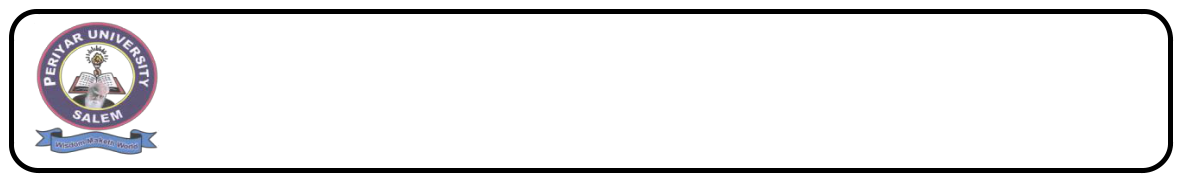                              PERIYAR UNIVERSITY                     SALEM – 606 011          SYLLABUS FOR COURSE WORK (PART – B – RESEARCH AREA)Name of the Research Scholar                   :Name of the Research Scholar                   :Name of the Research Scholar                   :Registration No. and Date                           :Registration No. and Date                           :Registration No. and Date                           :Subject                                                            :Subject                                                            :Subject                                                            :Mode of study (FT/PT)                                 :Mode of study (FT/PT)                                 :Mode of study (FT/PT)                                 :Department / Institution                             :Department / Institution                             :Department / Institution                             :Year of Admission (Month & Year)            :Year of Admission (Month & Year)            :Year of Admission (Month & Year)            :Name of the Supervisor                               :Name of the Supervisor                               :Name of the Supervisor                               :Title of Course Work (Part - B )                   :Title of Course Work (Part - B )                   :Title of Course Work (Part - B )                   :Syllabus with reference and Text books (Unit I to V)Syllabus with reference and Text books (Unit I to V)Syllabus with reference and Text books (Unit I to V)MinutesMinutesMinutesSignature of the Doctoral Committee Members with date and sealSignature of the Doctoral Committee Members with date and sealSignature of the Doctoral Committee Members with date and sealSupervisor(Convener)HOD(Member)Subject Expert (Member)